Přihlášku vyplňte on-line, případně vyplněnou odešlete na e-mail marta.dlouha@divadlock.cz. K přihlášce přiložte kopii kartičky pojištěnce dítěte a vyplněný souhlas GDPR.Podrobné informace (soupis věcí na tábor, časy předávání dětí apod.) dostanete na Vámi uvedený email obratem po odevzdání přihlášky. Přihláška na příměstský tábor v Klášterechmísto konání: Kláštery Český Krumlov, Klášterní dvůr 97, Český Krumlov a okolíprovozovatel tábora: Městské divadlo Český Krumlov, o.p.s.kontaktní osoby: Marta Dlouhá, tel.:776410611, email:marta.dlouha@divadlock.czPřihláška na příměstský tábor v Klášterechmísto konání: Kláštery Český Krumlov, Klášterní dvůr 97, Český Krumlov a okolíprovozovatel tábora: Městské divadlo Český Krumlov, o.p.s.kontaktní osoby: Marta Dlouhá, tel.:776410611, email:marta.dlouha@divadlock.czPřihláška na příměstský tábor v Klášterechmísto konání: Kláštery Český Krumlov, Klášterní dvůr 97, Český Krumlov a okolíprovozovatel tábora: Městské divadlo Český Krumlov, o.p.s.kontaktní osoby: Marta Dlouhá, tel.:776410611, email:marta.dlouha@divadlock.czPřihláška na příměstský tábor v Klášterechmísto konání: Kláštery Český Krumlov, Klášterní dvůr 97, Český Krumlov a okolíprovozovatel tábora: Městské divadlo Český Krumlov, o.p.s.kontaktní osoby: Marta Dlouhá, tel.:776410611, email:marta.dlouha@divadlock.czPřihláška na příměstský tábor v Klášterechmísto konání: Kláštery Český Krumlov, Klášterní dvůr 97, Český Krumlov a okolíprovozovatel tábora: Městské divadlo Český Krumlov, o.p.s.kontaktní osoby: Marta Dlouhá, tel.:776410611, email:marta.dlouha@divadlock.czPřihláška na příměstský tábor v Klášterechmísto konání: Kláštery Český Krumlov, Klášterní dvůr 97, Český Krumlov a okolíprovozovatel tábora: Městské divadlo Český Krumlov, o.p.s.kontaktní osoby: Marta Dlouhá, tel.:776410611, email:marta.dlouha@divadlock.czTermín tábora (zaškrtněte či vymažte)         12.– 16.7. 2021            2. –  6. 8. 2021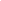 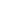                                           16. – 20. 8. 2021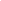 Termín tábora (zaškrtněte či vymažte)         12.– 16.7. 2021            2. –  6. 8. 2021                                          16. – 20. 8. 2021Termín tábora (zaškrtněte či vymažte)         12.– 16.7. 2021            2. –  6. 8. 2021                                          16. – 20. 8. 20212. Osobní údaje účastníka2. Osobní údaje účastníka2. Osobní údaje účastníkaJméno a příjmení:Jméno a příjmení:Datum narození:Adresa trvalého bydliště:Adresa trvalého bydliště:Adresa trvalého bydliště:3. Osobní údaje rodiče 3. Osobní údaje rodiče 3. Osobní údaje rodiče Jméno a příjmení:Jméno a příjmení:Email:Trvalé bydliště:Trvalé bydliště:Mobilní telefon:4. Kontaktní osoba během tábora (vypište, pokud je jiná než rodič uvedený výše):4. Kontaktní osoba během tábora (vypište, pokud je jiná než rodič uvedený výše):její telefon:5. Zdravotní pojištění účastníka5. Zdravotní pojištění účastníka5. Zdravotní pojištění účastníkaZdravotní pojišťovna účastníka:Jiné pojištění (úrazové, na škodu…):Jiné pojištění (úrazové, na škodu…):6. Dítě má tyto zdravotní problémy a omezení:(vypište i alergie na potraviny)6. Dítě má tyto zdravotní problémy a omezení:(vypište i alergie na potraviny)6. Dítě má tyto zdravotní problémy a omezení:(vypište i alergie na potraviny)7. Dítě bere pravidelně tyto léky (uveďte jaké a kdy, včetně dávkování):7. Dítě bere pravidelně tyto léky (uveďte jaké a kdy, včetně dávkování):7. Dítě bere pravidelně tyto léky (uveďte jaké a kdy, včetně dávkování):8. Další závažné informace pro vedení tábora:8. Další závažné informace pro vedení tábora:8. Další závažné informace pro vedení tábora:9. Dítě každý den po skončení tábora (nehodící se smažte nebo škrtněte): vyzvedáváme (rodič nebo jiná pověřená osoba)                            odchází domů samo  9. Dítě každý den po skončení tábora (nehodící se smažte nebo škrtněte): vyzvedáváme (rodič nebo jiná pověřená osoba)                            odchází domů samo  9. Dítě každý den po skončení tábora (nehodící se smažte nebo škrtněte): vyzvedáváme (rodič nebo jiná pověřená osoba)                            odchází domů samo  Prohlášení rodičů:Prohlášení rodičů:Prohlášení rodičů:Prohlašuji tímto a potvrzuji správnost uvedených údajů a jsem připraven na vyzvání zodpovědné osoby provozovatele správnost údajů doložit. Beru na vědomí, že v programu tábora je zařazeno vzdělávání, sport, hry, zájmové aktivity, poznávání historie a přírody a že účast na táboře vyžaduje respektování provozních řádů Klášterů a pokynů vedoucích. Opakované závažné přestupky mohou být vyřešeny vyloučením účastníka z tábora.Dávám tímto souhlas s tím, aby v souladu se zákonem č.101/2000 Sb., O ochraně osobních údajů, provozovatel zpracoval mé osobní údaje výhradně pro administrativní účely.Jako zákonný zástupce souhlasím s fotografováním účastníka a pořizováním audiovizuálních materiálů v rámci činnosti, s archivací fotografií a jejich použitím provozovatelem tábora pro evidenční a marketingové účely. Souhlas je možné kdykoli omezit nebo zrušit. Podepsáním přihlášky vyjadřuji souhlas s výší poplatku a povinnostmi účastníka,dále se tímto zavazuji uhradit veškeré případné škody na majetku provozovatele tábora, případně dalších účastníků tábora, které účastník úmyslně způsobil.Jsem seznámen s tím, že za finanční hotovost, mobily, tablety, notebooky, fotoaparáty, které si dítě přinese, provozovatel tábora neručí. Upozorňujeme na skutečnost, že tablety a notebooky nejsou v soupisu potřeb na tábor.V  ……..………………………………..    dne  ……..………..……..    Podpis rodiče……………..……..…………..Prohlašuji tímto a potvrzuji správnost uvedených údajů a jsem připraven na vyzvání zodpovědné osoby provozovatele správnost údajů doložit. Beru na vědomí, že v programu tábora je zařazeno vzdělávání, sport, hry, zájmové aktivity, poznávání historie a přírody a že účast na táboře vyžaduje respektování provozních řádů Klášterů a pokynů vedoucích. Opakované závažné přestupky mohou být vyřešeny vyloučením účastníka z tábora.Dávám tímto souhlas s tím, aby v souladu se zákonem č.101/2000 Sb., O ochraně osobních údajů, provozovatel zpracoval mé osobní údaje výhradně pro administrativní účely.Jako zákonný zástupce souhlasím s fotografováním účastníka a pořizováním audiovizuálních materiálů v rámci činnosti, s archivací fotografií a jejich použitím provozovatelem tábora pro evidenční a marketingové účely. Souhlas je možné kdykoli omezit nebo zrušit. Podepsáním přihlášky vyjadřuji souhlas s výší poplatku a povinnostmi účastníka,dále se tímto zavazuji uhradit veškeré případné škody na majetku provozovatele tábora, případně dalších účastníků tábora, které účastník úmyslně způsobil.Jsem seznámen s tím, že za finanční hotovost, mobily, tablety, notebooky, fotoaparáty, které si dítě přinese, provozovatel tábora neručí. Upozorňujeme na skutečnost, že tablety a notebooky nejsou v soupisu potřeb na tábor.V  ……..………………………………..    dne  ……..………..……..    Podpis rodiče……………..……..…………..Prohlašuji tímto a potvrzuji správnost uvedených údajů a jsem připraven na vyzvání zodpovědné osoby provozovatele správnost údajů doložit. Beru na vědomí, že v programu tábora je zařazeno vzdělávání, sport, hry, zájmové aktivity, poznávání historie a přírody a že účast na táboře vyžaduje respektování provozních řádů Klášterů a pokynů vedoucích. Opakované závažné přestupky mohou být vyřešeny vyloučením účastníka z tábora.Dávám tímto souhlas s tím, aby v souladu se zákonem č.101/2000 Sb., O ochraně osobních údajů, provozovatel zpracoval mé osobní údaje výhradně pro administrativní účely.Jako zákonný zástupce souhlasím s fotografováním účastníka a pořizováním audiovizuálních materiálů v rámci činnosti, s archivací fotografií a jejich použitím provozovatelem tábora pro evidenční a marketingové účely. Souhlas je možné kdykoli omezit nebo zrušit. Podepsáním přihlášky vyjadřuji souhlas s výší poplatku a povinnostmi účastníka,dále se tímto zavazuji uhradit veškeré případné škody na majetku provozovatele tábora, případně dalších účastníků tábora, které účastník úmyslně způsobil.Jsem seznámen s tím, že za finanční hotovost, mobily, tablety, notebooky, fotoaparáty, které si dítě přinese, provozovatel tábora neručí. Upozorňujeme na skutečnost, že tablety a notebooky nejsou v soupisu potřeb na tábor.V  ……..………………………………..    dne  ……..………..……..    Podpis rodiče……………..……..…………..Poplatek za tábor2 900 KčPlnou výši poplatku za tábor je třeba zaplatit nejpozději 15. 6. 2021 a to bankovním převodem po přidělení variabilního symbolu. Bez uhrazení poplatku není přihláška závaznou.StornopodmínkyV případě odhlášení dítěte více než 30 dní před nástupem na tábor účtujeme stornopoplatek ve výši 200,- Kč, v případě odhlášení dítěte 7 až 29 dní před nástupem na tábor účtujeme stornopoplatek 50 % z celkové ceny tábora. V případě odhlášení 7 a méně dní před zahájením tábora se platba nevrací. V případě, že za dítě seženete náhradu, storno poplatek není účtován.Poplatek za tábor2 900 KčPlnou výši poplatku za tábor je třeba zaplatit nejpozději 15. 6. 2021 a to bankovním převodem po přidělení variabilního symbolu. Bez uhrazení poplatku není přihláška závaznou.StornopodmínkyV případě odhlášení dítěte více než 30 dní před nástupem na tábor účtujeme stornopoplatek ve výši 200,- Kč, v případě odhlášení dítěte 7 až 29 dní před nástupem na tábor účtujeme stornopoplatek 50 % z celkové ceny tábora. V případě odhlášení 7 a méně dní před zahájením tábora se platba nevrací. V případě, že za dítě seženete náhradu, storno poplatek není účtován.Poplatek za tábor2 900 KčPlnou výši poplatku za tábor je třeba zaplatit nejpozději 15. 6. 2021 a to bankovním převodem po přidělení variabilního symbolu. Bez uhrazení poplatku není přihláška závaznou.StornopodmínkyV případě odhlášení dítěte více než 30 dní před nástupem na tábor účtujeme stornopoplatek ve výši 200,- Kč, v případě odhlášení dítěte 7 až 29 dní před nástupem na tábor účtujeme stornopoplatek 50 % z celkové ceny tábora. V případě odhlášení 7 a méně dní před zahájením tábora se platba nevrací. V případě, že za dítě seženete náhradu, storno poplatek není účtován.